SMALL TOWN VALUES, BIG TIME RESULTSNOTICE OF ROPES ISD BOARD OF TRUSTEES SPECIAL MEETING Friday, July 1, 2022 – 7:45 a.m.A special meeting of the Board of Trustees of the Ropes Independent School District will be held Friday, July 1, 2022 beginning at 7:45 a.m. in the Conference Room, located at 304 Ranch St., Ropesville, TX.The subjects to be discussed or considered or upon which any formal action may be taken are listed below.  Items do not have to be taken in the order shown on this meeting notice.  Unless removed from the consent agenda, items identified within the consent agenda will be acted on at one time.AGENDA: Call to Order and Announce Quorum Present- – Quorum –  Chad Partington, Tysen Mortensen, Michael Schertz, and Cody Reep.Consideration and possible approval on Employing Personnel- Motion by Cody Reep to employ personnel as presented, 2nd by Chad Partington, Motion passes by 5Adjourn This notice was posted in compliance with the Texas Open Meetings Act on Monday, June 27, 2022 at 4:00 p.m.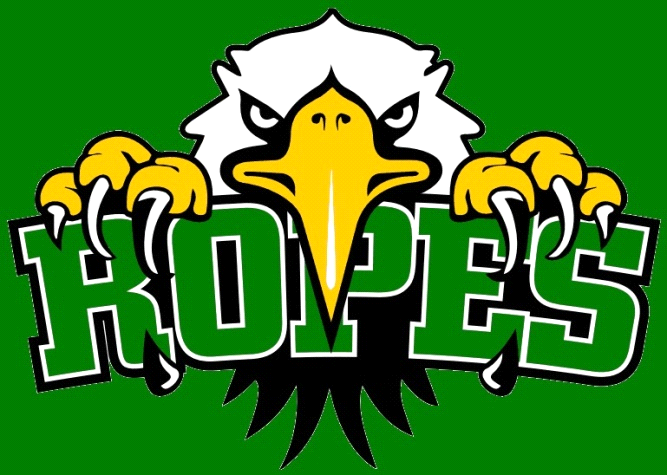 